Associazione: AUSER SESTOVERBALE ASSEMBLEA ORDINARIA DEI SOCIIl giorno 28 Marzo 2023, alle ore 14.00, in seconda convocazione essendo la prima andata deserta, presso la sede del Centro Bulgarelli sita in Via Boccaccio 385 nel Comune di Sesto San Giovanni si è svolta l’Assemblea Ordinaria dei soci, con all’O.d.G.Saluto della Presidente;Relazione del Presidente sulle attività svolte nel 2022 -bilancio sociale- e presentazione delle attività previste per il 2023 – Illustrazione del bilancio preventivo 2023 approvato dal Comitato Direttivo;Lettura e approvazione Bilancio consuntivo 2022;Varie ed eventuali.La Presidente deII’Associazione Anna Maria Antoniolli assume la funzione di presidente dell’assemblea come previsto dall’articolo 11 dell’attuale statuto.La Presidente deII’AssembIea procede alla verifica della validità della riunione dei Soci.Risultano presentì n° 26 soci su n° 472 soci iscritti e pertanto, ai sensi dello Statuto, la seduta è da considerarsi valida.Sono altresì presenti per delega n° otto soci.La Presidente chiama a svolgere le funzioni di segretario il socio Marcello Villa il quale provvederà alla redazione del verbale della presente assemblea.Partecipa aII’AssembIea Stefano Galbusera deII'Auser Comprensoriale Milano.La Presidente, dopo aver ringraziato della partecipazione tutti i presenti e relazionato sulle attività svolte nel 2022 e previste per il 2023, passa la parola a Giuseppe Laudi (amministratore) e successivamente a Sergio Melzi (ufficio di presidenza), per Io svolgimento dei punti 2) e 3) dell’o.d.g..Dopo ampio dibattito ed i chiarimenti dati dai relatori, la Presidente procede con le votazioni.Il bilancio consuntivo dell’anno 2022 riceve n° 30 voti favorevoli ; n° 0 voti contrari; n° 0 astenuti   e pertanto si intende approvato. Si precisa che non hanno partecipato alla votazione i componenti della Presidenza non avendone diritto, come previsto dall’articolo 9 comma 12 del vigente Statuto.Segue l’illustrazione del bilancio preventivo 2023 su cui non vergono richiesti chiarimenti.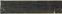 La presidente dell'assemblea, non essendoci altri argomenti da discutere, dichiara sciolta la seduta alle ore 15,30 previa stesura, lettura e approvazione del presente verbale.La Presidente deIl’AssembIea  Anna Maria Antoniolli					Il SegretarioMarcello Villa